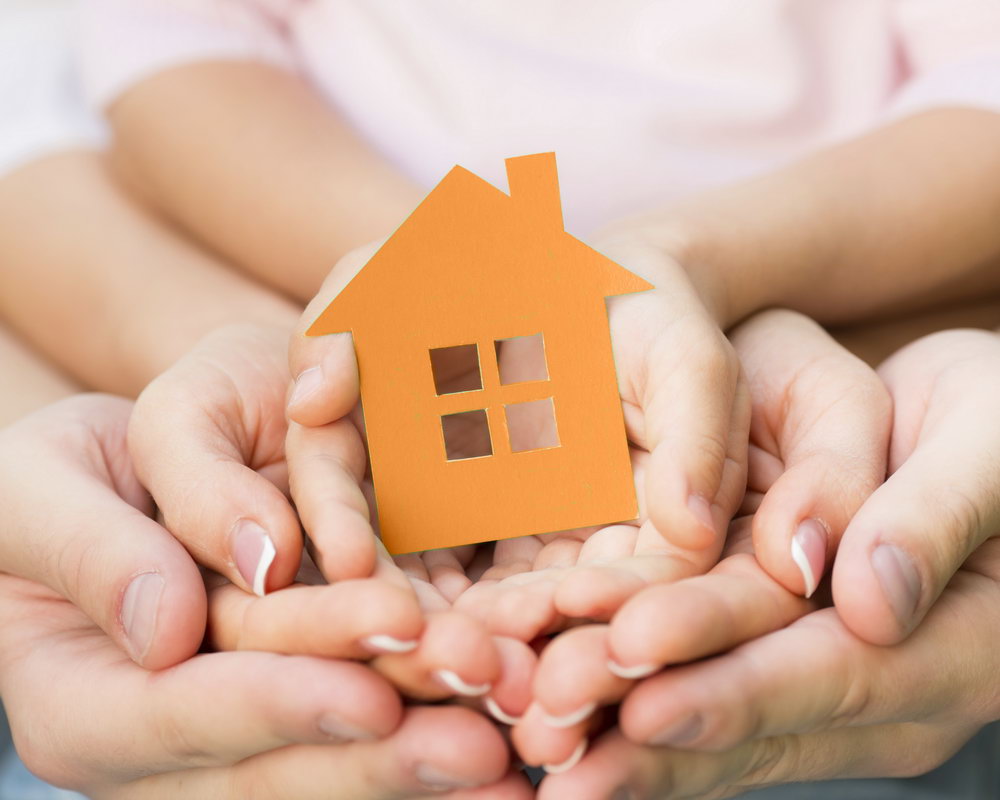 Как проверить статус заявления?«Молодые семьи и семьи, исключенные из списка молодых семей – участников федерального или окружного мероприятия по достижению предельного возраста (36 лет), могут отслеживать статус поданного заявления на участие в мероприятии на едином официальном интернет – портале Государственного учреждения Ямало-Ненецкого автономного округа «Многофункциональный центр предоставления государственных и муниципальных услуг»  https://mfc.yanao.ru (мфц.янао.ру) в разделе «Социальный калькулятор» пройдя по ссылке: https://mfc.yanao.ru/sotsialnyj-kalkulyator.Отслеживание статуса заявления осуществляется на основании регистрационного номера заявления.Заявления на участие в мероприятии, поданные семьями до 27 ноября 2020 года получили новые регистрационные номера, в связи с чем для отслеживания статуса заявления семье необходимо обратиться в орган местного самоуправления за получением информации об обновленном номере заявления.»